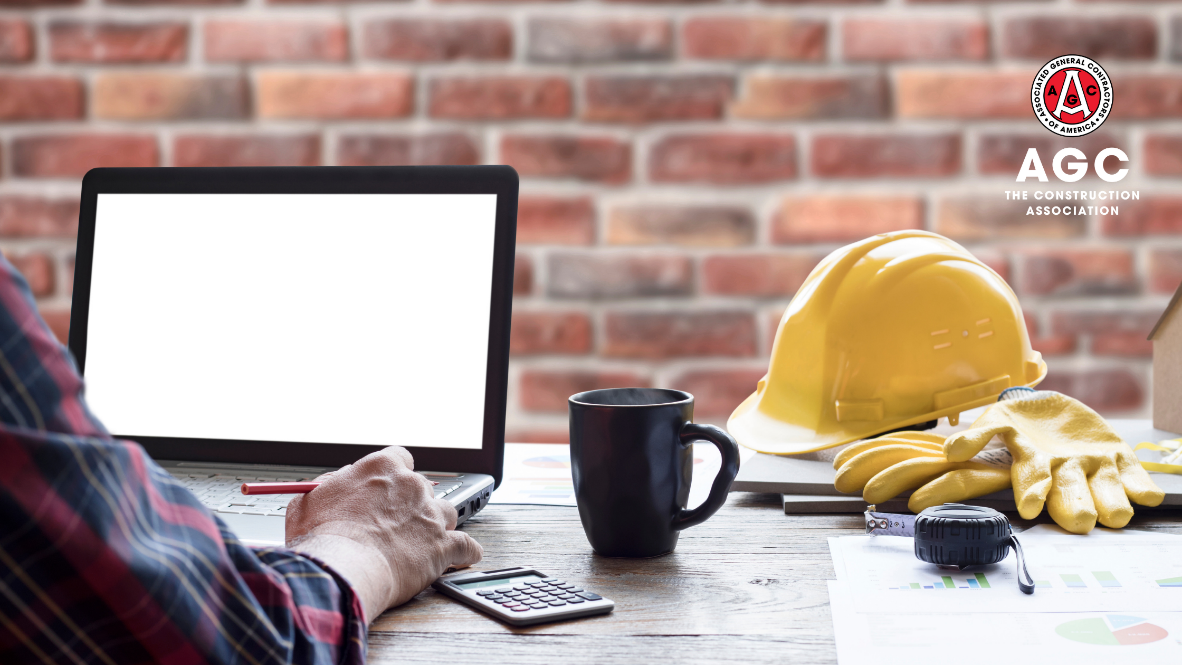 Dear Employee, I am reaching out to notify you of our company’s membership with the Associated General Contractors of America (AGC). What does that mean for you? It means that every single employee is eligible to access member benefits from AGC. To start taking advantage of all that AGC has to offer, simply visit the AGC website and create an account using the following easy steps: Visit www.agc.org.Click on Register (located at the top left) making sure to select our company name from the dropdown when prompted (the dropdown will auto populate once you begin typing).Create your account and update your profile to personalize your AGC of America experience by selecting the interests that matter most to you. When you complete your member profile, it allows AGC to better connect you to the resources that are relevant to you.If you haven’t done so already, we hope you will create an account and take advantage of the many benefits AGC has to offer, including: Membership Discount Programs - From discounts on vehicles to office supplies to cloud-based construction management solutions, AGC has partnered with leading organizations to provide members quality services and solutions at an exclusive member discount.Education and Training Resources - Including in-seat courses, distance learning, intensive management programs, and professional credentials. Furthermore, check out the events calendar for regular webinars offered at no cost. Essential Industry News - Stay informed on association news and events along with industry happenings. Download the AGC Connection mobile app, subscribe to the ConstructorCast podcast, follow AGC of America on social media, flip through the latest issue of Constructor magazine, and visit the website to receive up to date news and relevant information.AGC newsletters keep you up to date on the latest news, trends, and events for building, highway and federal contracting, including updates on economic forecasts, risk management, construction law and contracts, environmental issues and safety. Advocacy Influence - AGC is fighting to cut regulatory red tape, fund infrastructure investment and enact pro-construction policies. While you work hard to grow your company, AGC is advocating for your interests day-in-day-out in Congress and at federal agencies.And more! Click here for more information on how to get started. Sincerely,